Global Data Privacy and Cybersecurity Handbook - United StatesPenalties for Non-complianceContents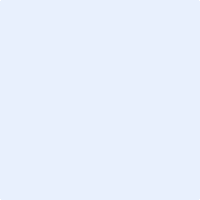 